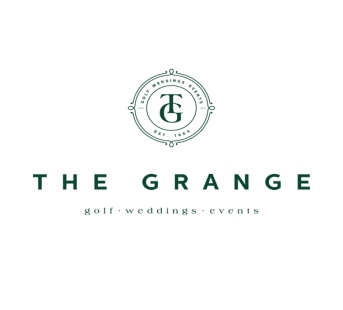 The Grange Lady Members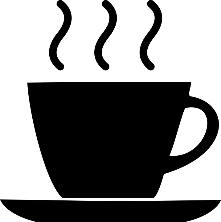 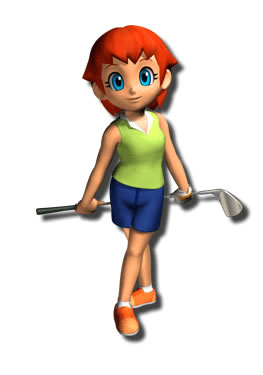 BIGGEST MORNING TEAWednesday 21ST June, 20234 Person Las Vegas Ambrose - 3 Drives per PersonPlayer whose ball is chosen does not hit the next shotEntry - $25.00   Per PersonPAYMENT MADE ON DAY OF PLAYSUPPORTING the CANCER COUNCIL of Australia Mulligans, number boards, cakes and slices for SALE (bring CASH)GROSS, NETT and NOVELTY PRIZESDivisions decided by number of entriesCoffee/Tea, Lunch and Full Bar Facilities Available in ClubHOW TO ENTERMEMBERS Enter via members MiClub Teesheet PortalVISITORS Complete the information below and email form to proshop@thegrangegolfclub.com.auPTOBiggest Morning Tea on Wednesday 21st JuneTEAM CONTACT NAME: ______________________________  CLUB __________________Contact Ph: ______________________ Email: ___________________________________Please contact Golf Shop for any queries Ph 02 4261 1647TeamPlayers NameGolflink No.G.A 1234NUMBER OF CARTS REQUIRED